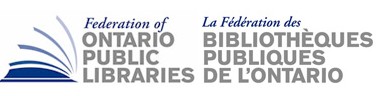 Federation of Ontario Public LibrariesMeeting of the Board of DirectorsMinutes Friday, June 10th 201610:00 am – 2:00 pm North York Central Library – 5120 Yonge Street – Boardroom 4th FloorAttendees:	Margie Singleton, Jennifer La Chapelle, Kathy Fisher, Claire Dionne, Margaret MacLean, Julia Merritt,  Amanda Simard, Margaret MacLean, Sheri Mishibinijima, Sabrina Saunders, Paul Ainslie, Terri Pope,  Dianne LeBreton, Anand Date, Sonya Doyle, Wayne Greco,  Pam Ryan, Diane Kelly,  Maureen Barry  (1-1:40pm) Regrets:		Ian Ross, Vickery BowlesStaff: 		Stephen Abram, Monica Mixemong (regrets)Guest(s):	 NoneAGENDA									 Call to Order	FOPL Board of Directors meeting called to order at 10:20 amRegrets	As notedDeclarations of Conflict of Interest	Stephen Abram: consulting to PLs (Waterloo PL/Edmonton PL, St Marys PL, EGPL, and Caledon PL, investments in Library start-ups, teaching at iSchool (UofT) as well as a partnership and advisory council position.No further conflicts notedApproval of Agenda	MOTION Motion to Approve the FOPL Board of Director’s Agenda of Friday, June 10th 2016Moved By: Pam Ryan, Toronto Public LibrarySeconded By: Kathy Fisher, Ottawa Public Library/All in FavourApproval of Minutes April 15th 2016 MOTIONApprove the minutes of April 15, 2016Moved By:Kathy Fisher, Ottawa Public LibrarySeconded By:Julia Merritt, Stratford Public Library/All in FavourFOPL CHAir Report	              							       MOTIONThat the verbal report of the FOPL 2016 chair be received.Moved By: Jennifer La Chapelle, Clearview Public LibrarySeconded by:	  Margaret MacLean, Thunder Bay Public LibraryExecutive Director Report				  MOTION:	That the report of the FOPL Executive Director be received as circulated.	Moved By:	Anand Date, Whitchurch-Stouffville Public Library	Seconded By:	Paul Ainslie, Toronto Public Library	/All in Favour Treasurer’s Report			        					MOTION: It is recommended that the Federation of Ontario Public Libraries Board receive the Treasurer’s Report for the period ended March 18th, 2016Moved By:Pam Ryan, Toronto Public LibrarySeconded By:Dianne LeBreton, Toronto Public LibraryAs current auditor Harris & Chong are no longer able to audit FOPL finances a new auditor was required. MOTION: That the Board appoint firm Geoff Crewe Chartered Professional Accountant to conduct an audit for the fiscal year ending October 31, 2016Moved by:Pam Ryan, Toronto Public LibrarySeconded by:Wayne Greco, Sault Ste. Marie Public LibrarySTRATEGIC PLAN	Deferred to Sept. 30, 2016 Board MeetingM. Mixemong Contract               MOTION: To move in camera Moved By:Kathy Fisher, Ottawa Public LibrarySeconded By:Dianne Le Breton, Toronto Public Library/All in Favour     The Board supported the recommendation by the Exec Director to increase the salary of M. Mixemong    MOTION:     Board directs the Executive Director to negotiate salary increase with staff.  Suggestions included that FOPL could take on her telephone/internet charges for occasionally working from home.            Moved By:             Wayne Greco, Sault Ste. Marie Public Library            Seconded by:       Margaret MacLean, Thunder Bay Public Library/All in FavourMotion: Board directs the Executive Director to create a compensation policy for FOPL staff and to bring it to the September board meeting.             MOTION            Moved By:              Claire Dionne, Bibliothèque publique du Canton de Russell             Seconded by:Dianne Le Breton, Toronto Public Library/All in FavourLighthouse Consulting ContractA performance appraisal will be conducted to evaluate performance over the past year. In the interim it was agreed to extend the contract until that review is completed.             MOTION       Move to extend the Lighthouse Consulting Inc. contract until the review is complete.            Moved By:              Wayne Greco, Sault Ste. Marie Public Library             Seconded by:             Jennifer La Chapelle, Clearview Public Library             MOTION: Move to open sessionMoved By:Sonya Doyle, South River – Machar Union Public LibrarySeconded By:Dianne Le Breton, Toronto Public Library/All in FavourMOTION:To approve all actions taken In camera Moved by: Sonya Doyle, South River – Machar Union Public LibrarySeconded by: Dianne Le Breton, Toronto Public LibraryFOPL Statistics Project Update        MOTION: That the FOPL Statistics Project update be received Moved By:Margaret MacLean, Thunder Bay Public LibrarySeconded By:Pam Ryan, Toronto Public Library/All in FavourPLSA Peer JuryThe following people volunteered to be nominated:Small Library representative: Jennifer La Chapelle, Clearview Public LibraryFrancophone Library representative: Kathy Fisher, Ottawa Public LibraryLarge Library representative: to be coordinated by CELUPL[Note: These were submitted to the Ministry and approved.]Board Insurance and Liability	The FOPL Board of Directors will not supply insurance to Board members.  Executive Director was asked to post information regarding insurance requirements for members 70 years + on the FOPL website for information of members. CELUPL Referral               MOTION:         Move to continue to work with CULC on this national issue.             MOTION            Moved By:              Wayne Greco, Sault Ste. Marie Public Library             Seconded by: Dianne Le Breton, Toronto Public Library/All in FavourMarketing Project and TaglineThe ED shared that a tagline “A visit will get you thinking” had been developed for use in library marketing targeting 18-40 year olds .This action was funded by SOLS engaging Overlap Associates to coordinate and create. The ED presented the next phase in a provincial-wide marketing initiative, a social media marketing campaign coordinated and funded by FOPL, engaging AnalytUX/Twinfish. This phase will include the establishment of an Open Media Desk to create, share and distribute a vast array of marketing tools. The project will begin with a three library pilot and will extended to others following successful completion of the pilot. The ED informed the Board that the recommendation to engage AnalytUX/Twinfish was the result of an earlier RFP.MOTION: Moved that the board approves the spending of up to $100,000 from the project fund to fund the first year of the marketing campaign.Discussion: The Executive Director will ensure that a full contract is signed with appropriate safeguards, monthly reports, as well as quarterly reports to Board.Moved By:Dianne Le Breton, Toronto Public LibrarySeconded By:Julia Merritt, Stratford Public Library/Passed	2016 Meeting ScheduleNOTE: The BoD meeting for Nov. 25 was moved to Nov. 18 to avoid conflict with OLA Board meeting.June 10Sept 30Nov. 18A teleconference in Jan. 2017 to approve the audit reportThe AGM on the first day of OLA Super Conference in Jan. 2017Other BusinessAdjournment at 2:30 pmMoved By:Dianne Le Breton, Toronto Public LibrarySeconded By:Julia Merritt, Stratford Public Library/Passed